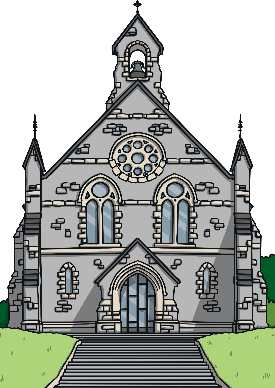 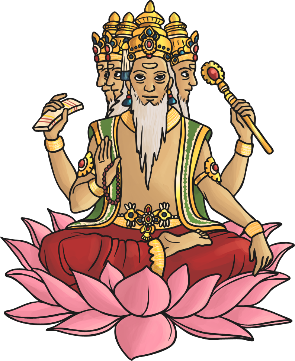 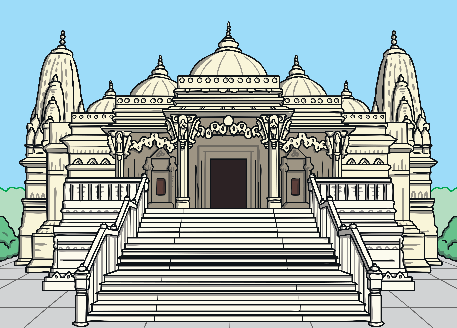 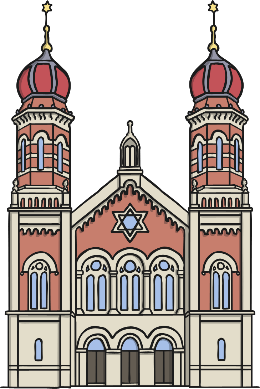 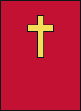 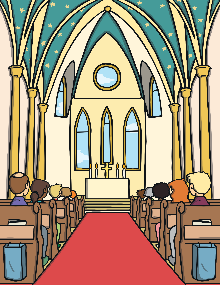 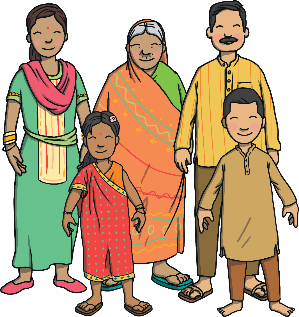 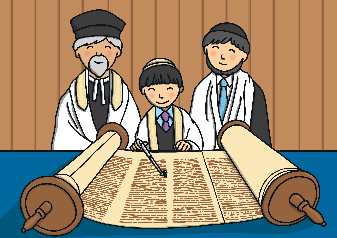 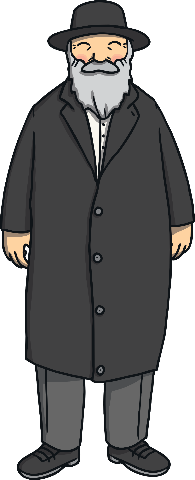 Emerging ExpectedExceedingRecognise that there are special places where people go to worship, and talk about what people do there (A1).  Identify at least three objects used in worship in two religions (A3).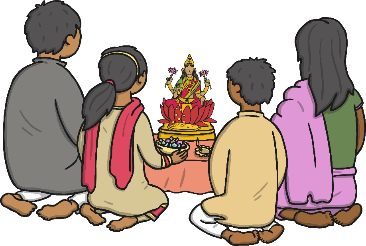 Identify special objects and symbols found in a place where people worship and be able to say something about what they mean and how they are used (A3).Talk about ways in which stories, objects, symbols and actions used in churches, mosques and/or synagogues show what people believe (B2).Ask good questions during a school visit about what happens in a church, synagogue or mosque (B1).Show that they have begun to be aware that some people regularly worship God in different ways and in different places (B3).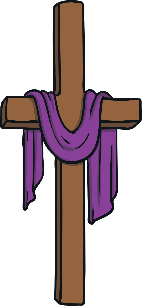 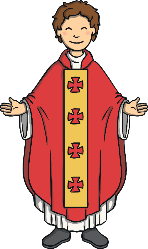 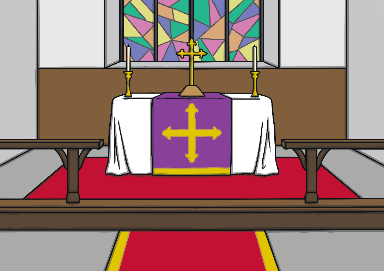 